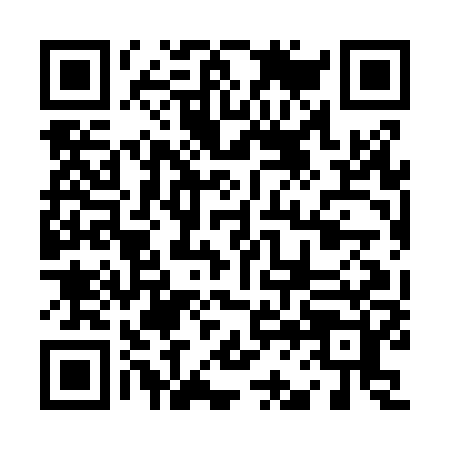 Prayer times for Braham Mission, Papua New GuineaWed 1 May 2024 - Fri 31 May 2024High Latitude Method: NonePrayer Calculation Method: Muslim World LeagueAsar Calculation Method: ShafiPrayer times provided by https://www.salahtimes.comDateDayFajrSunriseDhuhrAsrMaghribIsha1Wed5:076:1812:163:376:137:202Thu5:076:1812:163:376:137:203Fri5:076:1812:153:376:127:204Sat5:076:1812:153:376:127:205Sun5:076:1812:153:376:127:196Mon5:076:1912:153:376:127:197Tue5:076:1912:153:376:127:198Wed5:076:1912:153:376:117:199Thu5:076:1912:153:376:117:1910Fri5:076:1912:153:376:117:1911Sat5:076:1912:153:376:117:1912Sun5:076:1912:153:376:117:1913Mon5:076:1912:153:376:117:1914Tue5:076:1912:153:376:117:1915Wed5:076:1912:153:376:117:1916Thu5:076:1912:153:376:107:1917Fri5:076:1912:153:376:107:1918Sat5:076:2012:153:376:107:1919Sun5:076:2012:153:376:107:1920Mon5:076:2012:153:376:107:1921Tue5:076:2012:153:386:107:1922Wed5:076:2012:153:386:107:1923Thu5:076:2012:153:386:107:1924Fri5:076:2112:153:386:107:2025Sat5:076:2112:153:386:107:2026Sun5:076:2112:163:386:107:2027Mon5:076:2112:163:386:107:2028Tue5:076:2112:163:386:107:2029Wed5:076:2112:163:386:107:2030Thu5:086:2212:163:396:117:2031Fri5:086:2212:163:396:117:20